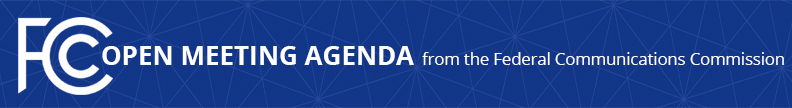 Media Contact: Will Wiquist, 202-418-0509will.wiquist@fcc.gov For Immediate ReleaseFCC ANNOUNCES TENTATIVE AGENDA FOR JUNE OPEN MEETING  -- WASHINGTON, May 16, 2019—Federal Communications Commission Chairman Ajit Pai announced that the items below are tentatively on the agenda for the June Open Commission Meeting scheduled for Thursday, June 6, 2019:Clarification of the Commission’s Call-Blocking Rules – The Commission will consider a Declaratory Ruling and Third Further Notice of Proposed Rulemaking clarifying that voice service providers may block illegal and unwanted calls as the default before they reach consumers’ phones, and proposes a safe harbor for providers that block calls that fail call authentication while ensuring that emergency and other critical calls reach consumers.  (CG Docket No. 17-59, WC Docket No. 17-97) Leased Commercial Access – The Commission will consider a Report and Order and Second Further Notice of Proposed Rulemaking that would vacate its 2008 Leased Access Order, modernize the existing leased access rules to reflect changes in the video programming market, and propose to simplify the leased access rate formula.  (MB Docket Nos. 07-42; 17-105)Amendment of the Commission’s Rules to Promote Aviation Safety – The Commission will consider a Notice of Proposed Rulemaking that would propose to modernize the Commission’s rules to improve aviation safety, support the deployment of more advanced avionics technology, and increase the efficient use of limited spectrum resources.  (WT Docket No. 19-140)Public Drafts of Meeting Items – The FCC publicly releases the draft text of each item expected to be considered at the next Open Commission Meeting.  One-page cover sheets are included in the public drafts to help summarize each item.  All these materials will be available on the FCC’s Open Meeting page: www.fcc.gov/openmeeting.  The Open Meeting is scheduled to commence at 10:30 a.m. EDT in the Commission Meeting Room (Room TW-C305) of the Federal Communications Commission, 445 12th Street, S.W., Washington, D.C.  While the Open Meeting is open to the public, the FCC headquarters building is not open access, and all guests must check in with and be screened by FCC security at the main entrance on 12th Street.  Open Meetings are streamed live at www.fcc.gov/live and can be followed on social media with #OpenMtgFCC.Press Access – Members of the news media are welcome to attend the meeting and will be provided reserved seating on a first-come, first-served basis.  Following the meeting, the Chairman may hold a news conference in which he will take questions from credentialed members of the press.  Afterwards, senior policy and legal staff will be made available to the press for questions related to the items on the meeting agenda.  Commissioners may also choose to hold press conferences.  Press may also direct questions to the Office of Media Relations (OMR).  Questions about credentialing should be directed to OMR.            ###
Media Relations: (202) 418-0500 / ASL: (844) 432-2275 / TTY: (888) 835-5322 / Twitter: @FCC / www.fcc.gov This is an unofficial announcement of Commission action.  Release of the full text of a Commission order constitutes official action.  See MCI v. FCC, 515 F.2d 385 (D.C. Cir. 1974).